Presseinformation»Böse alte Zeit 2« von Jan WiechertMeßkirch, April 2021Verbrechen der Vergangenheit
Jan Wiechert präsentiert fundiert recherchierte Hohenloher KriminalgeschichteMit seinem Debüt »Böse alte Zeit« (2017) hat Autor und Historiker Jan Wiechert anhand authentischer Kriminalfälle gezeigt, dass die Vergangenheit genauso kriminell war wie die Gegenwart. Mit dem zweiten True-Crime-Band »Böse alte Zeit 2« beweist er nun, dass die Geschichte des damaligen Fürstentums Hohenlohe mit weiteren zahlreichen Verbrechen aufwarten kann. Auf Grundlage historischer Akten aus dem Hohenlohe-Zentralarchiv Neuenstein zeichnet der Autor sieben Kriminalfälle nach, die sich zwischen dem 17. und 19. Jahrhundert ereignet haben. Von Duellen über Hinrichtungen am Galgen bis zu Giftmord zeigt sich die Geschichte von ihrer blutigen Seite. Gründliche recherchierte Hintergrundinformationen geben zusätzlich Einblicke in das alltägliche Leben in drei Jahrhunderten. Abgerundet wird dieser ungewöhnliche Zugang zur Geschichte Hohenlohes von zahlreichen historischen Abbildungen.Zum BuchSchwarze Witwen und Beutelschneider, Galgenvögel und Kindsmörderinnen – die historische Überlieferung der Grafschaft Hohenlohe berichtet vielfach von Verbrechen und ihrer juristischen Aufarbeitung. Sie erlaubt einen tiefen Blick in die sozialen Verhältnisse, die moralischen Vorstellungen und den martialisch anmutenden Strafvollzug einer angeblich guten alten Zeit. Anhand der erhaltenen Dokumente aus drei Jahrhunderten überliefert auch der zweite Band von »Böse alte Zeit« fesselnde Kriminalfälle der hohenlohischen Vergangenheit. Spannender lässt sich Regionalgeschichte nicht erzählen.Der AutorJan Wiechert, 1982 in Riedlingen geboren, arbeitet im Hohenlohe-Zentralarchiv in Neuenstein. Die Kriminalgeschichte der Region gehört zu seinen Spezialgebieten. Der Autor hält Vorträge und leitet Seminare zur hohenlohischen Geschichte. In MOMENTE und der regionalen Tagespresse publiziert er regelmäßig Beiträge zu aktuellen kulturellen Themen. Unter dem Titel „Von Mauserei bis Meuchelmord“ bietet Jan Wiechert Themenführungen im Schloss Neuenstein an.Böse alte Zeit 2Jan Wiechert192 SeitenEUR 20,00 [D] / EUR 20,60 [A]ISBN 978-3-8392-2693-3Erscheinungstermin: 7. April 2021Kontaktadresse: Gmeiner-Verlag GmbH Petra AsprionIm Ehnried 588605 MeßkirchTelefon: 07575/2095-153Fax: 07575/2095-29petra.asprion@gmeiner-verlag.dewww.gmeiner-verlag.deCover und Autorenfoto zum Download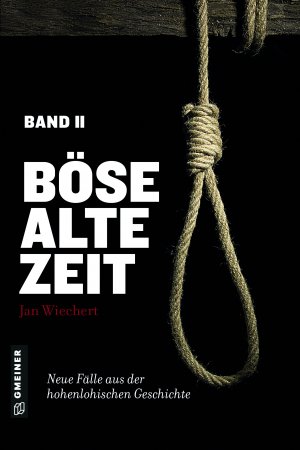 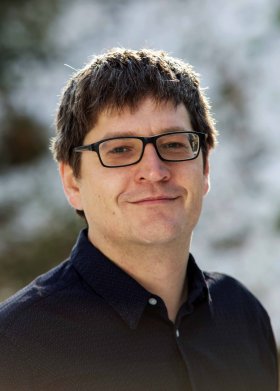 				© Thomas GburekAnforderung von Rezensionsexemplaren:Jan Wiechert »Böse alte Zeit 2«, ISBN 978-3-8392-2693-3Absender:RedaktionAnsprechpartnerStraßeLand-PLZ OrtTelefon / TelefaxE-Mail